Application Type (Please select one):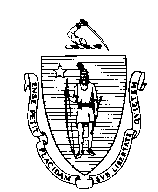 Executive Office of Health and Human ServicesDepartment of Public HealthDivision of Health Care Facility Licensure and Certification67 Forest Street, Marlborough MA 01752 Telephone 617-753-8000     Fax 617-753-8095Application for Certificate of Registration to Conduct Human Embryonic Stem Cell Research in Accordance with M.G.L. c. 111LPlease be sure to:Complete the application.Enclose a check or money order for $200 made payable to "". Have the Institution's President, Chief Executive Officer, or designee sign and date the application. Provide documentation demonstrating that the institution has an Institutional Review Board.  Documentation may include, but not limited to, a copy of a contract between the institution and either a private or public institutional review board for review of the Institution’s research to the extent required by M.G.L. c.111L, s.3(b), or a copy of the Institution's Federal-wide Assurance (OMB No. 0990-0278).Mail to the address above.Please note: Certificates of Registration expire three (3) years from the date of issuance. Any change to information on this application must be submitted within 30 days of such change.  Use this application and select "Amended Information". Incomplete applications will be returned and will cause a delay in the Institution's receipt of a DPH Certificate of Registration.In the boxes below enter the requested informationIn the boxes below enter the requested information1) Applicant: (Institution name): 
1) Applicant: (Institution name): 
2) Applicant Business Address: (An application with a P.O. Box number and without a street address cannot be accepted)2) Applicant Business Address: (An application with a P.O. Box number and without a street address cannot be accepted)Street 1     Street 2         City, State, Zip3) Contact Information:3) Contact Information:President/C.E.OTelephone #Email Address4) Federal Tax ID# (as required by c. 30A, s 13A): 4) Federal Tax ID# (as required by c. 30A, s 13A): 5) Name of IRB:5) Name of IRB:As the individual with legal authority to obligate this institution, I certify that the information disclosed on this application is true and correct. If any of the disclosed information changes, I agree to notify the department in writing by submitting an amended application form within 30 days of any change.  I further certify that the applicant will comply with the laws of the , including M.G.L. c.111L and M.G.L. c.62C s.49A and all applicable rules and regulations. To the best of my knowledge, the applicant has filed all state tax returns and paid all state taxes required by law.Signed under pains and penalties of perjury.Signature:Date:DPH Use OnlyDPH Use OnlyDPH Use OnlyDPH Use OnlyCertificate No. Certificate No. Certificate No. Certificate No. Issued on: Issued on: Expires on: Expires on: 